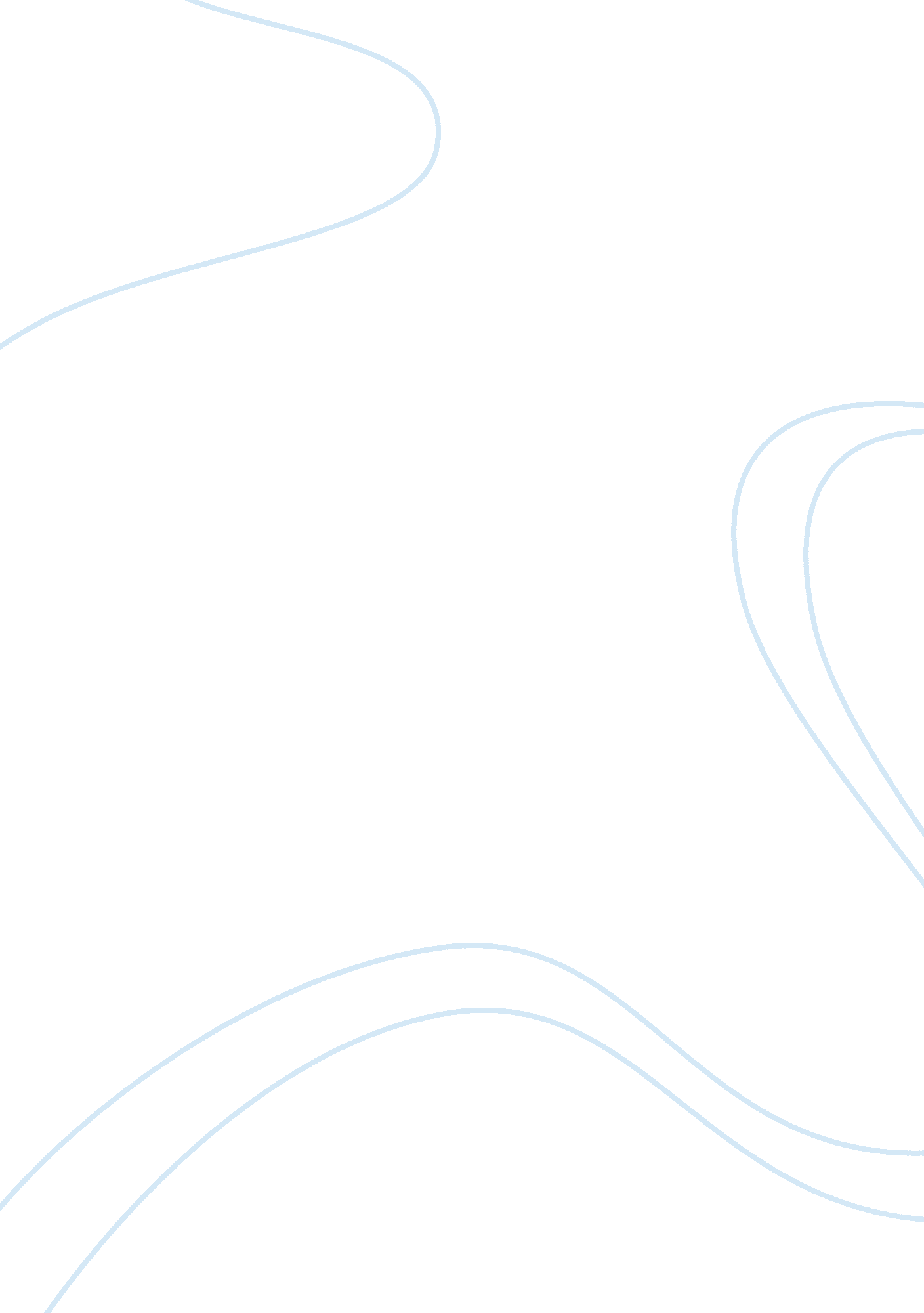 Benefits of high performance blockchainEconomics, Currency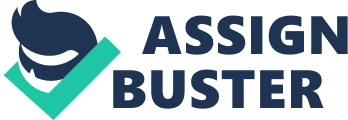 High Performance Blockchain is another blockchain engineering outlined with the objective of being a simple to-utilize, high blockchain stage. It’s worked to expand the execution of circulated applications to meet certifiable business needs. To accomplish these objectives, High Performance Blockchain was made in light of an engineering like an API operating system. The software architecture offers highlights like records, character and approval administration, approach administration, databases, and nonconcurrent correspondence crosswise over a large number of CPUs, FPGAs, or bunched program schedulers. Problem HPB Is Solving? The High Performance Blockchain looks to make blockchain combination for certifiable organizations less demanding through the presentation of an application programming interface. While this is the possibility of NEO at its center, HPB can make NEO reconciliation simpler. In doing this, HPB is utilizing the Delegated Proof of Stake accord instrument. This is the instrument utilized by Bitshares and others which changes how compensates are done in a proof of stake framework. In a tradition verification of stake framework, the more coins one has, the more weight one has, and consequently the higher one’s chances of “ stamping” new squares. In a designated confirmation of stake framework, squares can be printed paying little heed to existent weights, notoriety frameworks are utilized, and a confided in board of holders must be built up. Ongoing voting is likewise utilized. For an outline, the HPB group claim to have worked intimately with Chinese super firm UnionPay to plan their framework, which will have 3 second blocks. Obstructs this quick would be almost unthinkable in a proof-of-work framework. Be that as it may, a profoundly proficient, very accessible blockchain like this will have an extraordinary level of utility as more of the world comes on the web and needs to collaborate with worldwide back systems, frequently enough without nearby inheritance money related accomplices to work through. HPB would have some an incentive in this regard. Benefits Of HBP Open Source: HPB is open source innovation. Like with most open source stages, HPB settled on the choice to depend on a huge pool of capable engineers. Open source additionally implies speedier programming combination. Business clients don’t need to pay to utilize HPB’s blockchain, and free use implies more clients and more consideration. Support Millions Of Daily Users: HPB will support a large number of transactions every second and a great many day by day clients. The whitepaper particularly specifies how applications like Google, Uber, and BAT require the handling of a large number of dynamic clients every day. HPB could be utilized for comparative venture applications. Low Latency: HPB will give affirmation inside seconds. One of the essential manners by which HPB will contend is with its low latency. High Throughput, High Concurrency: Applications like exchange can just execute activities serially – not in parallel. High Performance Blockchain wants to give ground-breaking serial abilities. The stage intends to give ground-breaking parallel preparing capacities, parallelization of most undertakings, and a mix of equipment and programming engineering permitting blockchain TPS to be raised by two requests of greatness. TOE Technology: HPB achieves its high throughput and high simultaneousness with the utilization of TOE technology, which intends to achieve a few or all parcel preparing undertakings through a devoted processor on a dedicated system card. Acceleration Engine: HPB is composed around blockchain-devoted equipment speeding up units – including equipment and firmware quickening – and also programming motor coordinating – including framework driver and programming interface API equipment increasing speed. In more direct terms, that implies high performance and fast simultaneous calculation through parallel preparing of CPU, GPU, FPGA, and serial ASIC chips. DPOS Consensus Algorithm: HPB utilizes an appointed confirmation of stake (DPOS) agreement calculation. This calculation, clarifies the HPB whitepaper, “ is the just a single fit for joining the already specified execution prerequisites.” Using this calculation, the entire system of token holders can vote through the framework to designate new square makers. Also, once chose, anybody can take an interest in square generation. Block Production Every 3 Seconds: HPB hopes to deliver another square like clockwork. Anytime, just a single maker is approved to create squares. In the event that a square creation falls whenever, at that point that square will be skipped. Transaction Confirmation: The blockchains kept up by the DPOS calculation are 100% on the web. Following a normal of 1. 5 seconds, transaction will be built into the blockchain and every single active hub will know about the exchange. In just 1. 5 seconds, transaction can be recognized as 99. 9% affirmed – which implies it’s been effectively gotten and recorded onto the blockchain. 